DCG session 2013				UE8 SIG			Corrigé indicatifDOSSIER 1 – ADAPTATION DU PGI À L’ENTREPRISEJustifier les cardinalité des associations ligneMouvement et Dispose.Attention, le sujet indiquait comme cardinalité 1,n entre ligneMouvement et Mouvement ; accepter « Un mouvement comprend au minimum 1 ligne ».Décrire les éléments du modèle qui permettent d’assurer la traçabilité des écritures comptables ? La traçabilité c’est l’aptitude à retrouver l’historique, l’utilisation ou la localisation d’un article ou d’une activité, au moyen d’une identification enregistrée.La traçabilité d’un mouvement comptable est assurée par la présence des informations suivantes :L’auteur de la saisie, entité Utilisateur reliée à l’entité Mouvement, qui a procédé à l’enregistrement du mouvementLa date de saisie, propriété dateCreation, date à laquelle l'événement a été pris en charge par le système informatique permet de situer le mouvement dans le temps. La dateModification permet de savoir si des modifications ultérieures ont eu lieu et dans ce cas quelle est la date de la dernière modification.Facultatif : Si le système permet ici de répondre aux questions Qui et Quand il ne permet pas de répondre à la question Où autrement dit depuis quel ordinateur l’information a été saisie. En ajoutant un identifiant de cet ordinateur comme son adresse IP par exemple, il serait possible d’assurer une traçabilité complète d’un mouvement comptable.À partir du Modèle Conceptuel des Données de l’annexe 1, écrire le modèle relationnel.MOUVEMENT	(numMouvement, dateMouvement, dateCreation, dateModification, etatMouvement, #numPiece, #codeUtilisateur, #codePeriode, #codeJournal, #codeLibelle)LIGNEMOUVEMENT	(#numMouvement, #numCompte, montantDebit, montantCredit)LIBELLE	(codeLibelle, intituleLibelle)PIECE	(numPiece, libellePiece, datePiece, #numTiers)UTILISATEUR	(codeUtilisateur, nomUtilisateur, nomConnexion, motDePasse, signature, emailUtilisateur, langueUtilisateur)PERIODE	(codePeriode, dateDebut, dateFin, ouvClot, etatPeriode, #codeExercice)EXERCICE	(codeExercice, intituleExercice)JOURNAL	(codeJournal, libelleJournal, centralisateurO_N)COMPTE	(numCompte, libelleCompte,# numTiers)TIERS	(numTiers, civilite, nomTiers, emailTiers, limiteCredit, siteWeb, clientO_N, fournisseurO_N, salarieO_N, dateEntree, dateNaissance, categorie, #numCompte)Accepter COMPTE	(numCompte, libelleCompte,# numTiers)TIERS	(numTiers, civilite, nomTiers, emailTiers, limiteCredit, siteWeb, clientO_N, fournisseurO_N, salarieO_N, dateEntree, dateNaissance, categorie)OuCOMPTE	(numCompte, libelleCompte)TIERS	(numTiers, civilite, nomTiers, emailTiers, limiteCredit, siteWeb, clientO_N, fournisseurO_N, salarieO_N, dateEntree, dateNaissance, categorie, #numCompte)Proposer une autre représentation de l’entité Tiers afin de spécialiser les informations en fonction du type de partenaire.Remarque : accepter avec ou sans flèchesaccepter le symbole « + » à la place de XTRédiger les requêtes suivantes en langage SQL pour lesquelles vous disposez d’une vue des informations dans leur contexte :Liste des informations présentes dans l’en-tête de l’écriture numéro 3538 dans l’interface de visualisation du PGI. Liste des informations présentes dans le corps de l’interface de visualisation de l’écriture numéro 3538 dans l’interface de visualisation du PGI.Ou (selon modèle relationnel Q1.3)AND COMPTE.numCompte = TIERS.numCompteSELECT dateMouvement, MOUVEMENT.numMouvement, nomTiers, COMPTE.numCompte, libelleCompte, montantDebit, montantCredit, etatMouvementFROM MOUVEMENT, LIGNEMOUVEMENT, COMPTE, PIECE, TIERSWHERE COMPTE.numCompte = LIGNEMOUVEMENT.numCompteAND LIGNEMOUVEMENT.numMouvement = MOUVEMENT.numMouvementAND MOUVEMENT.numPiece = PIECE.numPieceAND PIECE.numTiers = TIERS.numTiers AND MOUVEMENT.numMouvement = 3538;Liste des écritures passées au journal des achats au cours du mois d’avril.ACCEPTERAND dateMouvement BETWEEN ‘01/04/2013’ AND ‘30/04/2013’AND MONTH(dateMouvement) = 4 AND YEAR(dateMouvement) = 2013Ou la date présentée au format anglo-saxon : ‘2013/04/01’ ou #2013/04/01#Extrait du grand livre suivant pour le mois d’avril.Balance au 30 avrilRemarque : accepter l’utilisation des Alias, par exemple :SELECT C.numCompte, libelleCompte, SUM(montantDebit) AS Débit, SUM(montantCredit) AS Crédit, Débit - Crédit AS Solde FROM COMPTE C, LIGNEMOUVEMENT LWHERE C.numCompte = L.numCompteAND dateMouvement BETWEEN #01/01/2013# AND #30/04/2013#GROUP BY C.numCompte, libelleCompteORDER BY C.numCompte ;DOSSIER 2 – INSTALLATION DU PGIPartie 1 - Observation du réseau de l’entrepriseExpliquer le rôle des serveurs situés chez le fournisseur d’accès à internet (FAI) de l’entreprise OCD.Le rôle d’un Fournisseur d’Accès à Internet est d’offrir une connexion au réseau Internet. Pour cela il met en œuvre des équipements électroniques et informatiques afin de gérer le trafic de ses abonnés vers Internet. Il offre de nombreux services à ses clients afin de remplir ses obligations et notamment des services réseau par l’utilisation de différents serveurs :Décomposer l’adresse Web ou URL (Uniform Resource Locator) utilisée pour se connecter au PGI et expliquer le rôle de chacun de ses quatre éléments.https://pgienligne.odp.fr/index.php&wk=client&doc=factureFaire un schéma explicatif des flux entre les quatre tiers de l’application.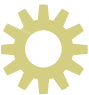 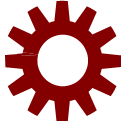 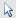 Quatre composants de l’application PGIenLigne se répartissent le travail de traitement d’une requête :le navigateur sur le poste client : Le navigateur se charge du dialogue avec l’utilisateur. Ce client ne nécessite aucun déploiement, il est utilisable partout avec une connexion internet à un coût négligeable. Il gère l’affichage à l’écran et la récupération des valeurs saisies au clavier ou des ordres donnés avec la souris. Le client émet des requêtes vers le serveur Web ;le serveur Web : Il traite les requêtes de plusieurs clients simultanément. Ce composant joue à la fois le rôle de serveur de pages Web vis-à-vis des navigateurs et de client vis-à-vis du serveur applicatif. Il récupère l’URL transmise par le navigateur du client et la transmet au serveur d’application. Lorsque le traitement sur la requête sera terminé il transmettra au client la réponse rédigée par le serveur ;le serveur d’applications : C’est la partie de l’application qui gère la logique métier. C’est elle qui prend en charge la construction des réponses apportées aux requêtes du client : recherche des factures d’un client, affichage d’un extrait de compte, saisie d’une écriture comptable. Le programme réalise le traitement sur les données : contrôle des valeurs saisies, interrogation de la base de données, récupération des données utiles ; ainsi que la mise en forme des données demandées par l’utilisateur : formulaires et tableaux à l’écran, impression de documents, génération de documents électroniques (feuilles de calcul, documents PDF, documents au format traitement de texte). Il construit les requêtes à destination du serveur de base de données et récupère la réponse fournit par celui-ci ;le serveur SGBDR stocke les données utilisées par l’application, il traite les requêtes SQL émises par le serveur d’applications et renvoie les données sélectionnées ou exécutent les ordres donnés.Partie 2 - Saturation des adresses IPDéfinir le rôle du serveur DHCP. Le serveur DHCP (Dynamic Host Configuration Protocol) attribue automatiquement les adresses IP aux postes se connectant sur le réseau en fonction de sa plage d’adresse disponible.Calculer le nombre d’adresses actuellement disponible et proposer une solution afin de satisfaire la demande croissante d’adresses IP. Le serveur DHCP délivre ces adresses sur la plage 192.168.0.20 à 192.168.0.250, ce qui permet d’attribuer (250-20) + 1 = 231 adresses.Même si tous les hôtes du réseau ne sont pas actifs en même temps, avec le temps le risque de saturation est réel.2 solutions : Le passage à un réseau privé de classe B permettra d’autoriser 216 – 2 = 65 534 adresses disponibles.Créer au sein de l’entreprise des réseaux distincts avec des routeurs.Partie 3 - Ouverture du réseau aux partenaires extérieursProposer une solution afin de permettre à l’expert-comptable d’accéder aux informations du PGI en toute sécurité.L’accès aux données de l’entreprise est un risque important qu’il faut prendre en charge par une réponse adaptée. La réponse sera une combinaison de plusieurs actions :Utiliser un système d'authentification pour permettre, aux seules personnes autorisées, l’accès à l’application PGIenLigne.Un cryptage des données pour assurer des communications privées et protégées sur les réseaux empruntés par l’entreprise et le cabinet.Le réglage des pare-feux et antivirus pour n’autoriser que les seuls ordinateurs du cabinet à émettre des requêtes vers les serveurs de l’entreprise.Créer une zone démilitarisée avec un serveur hébergeant les données nécessaires à l’expert comptable ; le paramétrage du premier pare-feu doit lui permettre d’y accéder (mais le paramétrage du second lui interdit l’accès aux autres serveurs de l’entreprise).DOSSIER 3 – PROCESSUS DE GESTION DES CONGÉSPartie 1 - Modélisation des donnéesÀ l’aide des annexes 4 et 5, Compléter le modèle de données sur l’annexe A (à compléter et à rendre avec la copie) afin de prendre en charge l’acquisition des droits à congé ainsi que les demandes de congé.Solution 1 : Chaque demande de congé fait l’objet d’une seule décision (la représentation consiste en la création d’une nouvelle demande avec un nouvea	u numéro).Solution 2 : Une demande de congé peut faire l’objet de plusieurs décisions en cas de représentations (une seule demande avec un seul numéro mais plusieurs présentations et donc plusieurs validations)Remarque : Le dictionnaire des données n’intègre pas le Type de congé, qui apparaît cependant dans l’annexe 4.Partie 2 – Processus de demande de congéÀ l’aide de l’annexe 4 proposer une représentation schématique du processus de demande de congés.Remarque : Accepter la séparation des acteurs DRH et Paye Accepter le fait que la réponse soit transmise au salarié via le supérieur sans traitement (Merise n’était pas imposée aux candidats).Accepter toute autre modélisation pertinente.DOSSIER 4 – ATTRIBUTION DE POINTS LOISIRSIndiquer sur l’annexe B, l’erreur ou les erreurs commise(s) pour chacune des deux premières formules.(Barème : 7 points)Accepter test avec =Si(A3=0 ;….La fonction =SIERREUR(Écrire dans l’annexe B, la formule correspondant au pointRevenus.Écrire sur l’annexe B la formule qui fera apparaitre dans la colonne « Contrôle calcul », le message « Erreur » chaque fois que le calcul manuel est faux.Compléter sur l’annexe B, la formule de la cellule C3.Ces 4 formules doivent pouvoir être recopiées telle quelle sur leurs colonnes respectivesIntitulé de l'associationIntitulé des entités/associationsCardinalitésJustificationligneMouvementMouvement2,nUn mouvement comprend au minimum 2 lignes .ligneMouvementCompte0,nUn compte peut n’avoir jamais été mobilisé dans un mouvement comme il peut l’être plusieurs foisDisposeCompte 0,1Un compte est rattaché à un tiers ou à aucunDisposeTiers1,1Un tiers n’est attaché qu’à un et un seul compteSELECT numMouvement, codePeriode, libelleJournal, dateMouvement, numPiece, libellePieceFROM MOUVEMENT, PIECE, JOURNAL WHERE PIECE.numPiece= MOUVEMENT.numPieceAND JOURNAL.codeJournal = MOUVEMENT.codeJournalAND numMouvement = 3568;SELECT dateMouvement, MOUVEMENT.numMouvement, nomTiers, COMPTE.numCompte, libelleCompte, montantDebit, montantCredit, etatMouvementFROM MOUVEMENT, LIGNEMOUVEMENT, COMPTE, TIERSWHERE MOUVEMENT.numMouvement  = LIGNEMOUVEMENT.numMouvement AND LIGNEMOUVEMENT.numCompte  = COMPTE.numCompteAND COMPTE.numTiers = TIERS.numTiers AND MOUVEMENT.numMouvement = 3538;SELECT dateMouvement, MOUVEMENT.numMouvement, COMPTE.numCompte, libelleCompte, numPiece, intituleLibelle, montantDebit, montantCredit, etatMouvementFROM COMPTE, LIGNEMOUVEMENT, MOUVEMENT, LIBELLE, JOURNALWHERE COMPTE.numCompte = LIGNEMOUVEMENT.numCompteAND LIGNEMOUVEMENT.numMouvement  = MOUVEMENT.numMouvementAND MOUVEMENT.codeLibelle = LIBELLE.codeLibelleAND MOUVEMENT.codeJournal = JOURNAL.codeJournalAND libelleJournal = "Achats"AND dateMouvement BETWEEN #01/04/2013# AND #30/04/2013#ORDER BY dateMouvement;SELECT dateMouvement, libelleJournal, numPiece, MOUVEMENT.numMouvement, intituleLibelle, numCompte, montantDebit, montantCreditFROM MOUVEMENT, LIGNEMOUVEMENT, JOURNAL, LIBELLEWHERE LIGNEMOUVEMENT.numMouvement  = MOUVEMENT.numMouvementAND MOUVEMENT.codeLibelle = LIBELLE.codeLibelleAND MOUVEMENT.codeJournal = JOURNAL.codeJournalAND dateMouvement BETWEEN #01/04/2013# AND #30/04/2013#AND LIGNEMOUVEMENT.numMouvement IN 	(	SELECT numMouvement 		FROM ligneMouvement 		WHERE numCompte = "411227")AND LIGNEMOUVEMENT.numMouvement <> "411227"ORDER BY dateMouvement;SELECT COMPTE.numCompte, libelleCompte, SUM(montantDebit) as Débit, SUM(montantCredit) as Crédit, SUM(montantDebit) - SUM(montantCredit) as SoldeFROM COMPTE, LIGNEMOUVEMENT WHERE COMPTE.numCompte = LIGNEMOUVEMENT.numCompteAND dateMouvement BETWEEN #01/01/2013# AND #30/04/2013#GROUP BY COMPTE.numCompte, libelleCompteORDER BY COMPTE.numCompte ;serveur HTTP héberge un serveur Web qui gère des pages hypertextes (HTML, XML) ;serveur DNS permet de traduire un nom de domaine en adresses IP (annuaire). Basé sur un système hiérarchique et distribué, le FAI met à disposition de ses clients ses propres serveurs récursifs qui interrogeront les serveurs racine de l’Internet en cas de besoin ;serveur SMTP et POP : Serveur SMTP : Basé sur le protocole SMTP (Simple Mail Tranfer Protocol) qui permet d’envoyer des messages du client de messagerie au serveur de messagerie situé chez le FAI. Utilisé aussi  entre les serveurs de messagerie de l’expéditeur et du destinataire.Serveur POP : basé sur le protocole POP (Post Office Protocol) qui permet au client de messagerie de récupérer les messages stockés sur le serveur de messagerie situé chez le FAI.Dans la mesure ou le FAI offre à ces abonnés plusieurs adresses électroniques, il doit s’équiper de serveurs de messagerie afin de transmettre les messages émis ou reçus de ses abonnés.https:// désigne le protocole http sécurisé pour l’envoi de requêtes vers un serveur Web. C’est un protocole de communication client-serveur développé pour le World Wide Web.Pgienligne indique le sous-domaine qui héberge l’application du même nom.odp est le nom de domaine de second niveau appartenant à l’entreprise ODP..fr/ est le nom de domaine de premier niveau (Top Level Domain ou TLD) ; domaine France.index.php nom de la page Web qui va traiter la requête émise par le navigateur&wk=client&doc=facture paramètres accompagnant la page web et nécessaires à son traitement.SalariéSupérieurDRH dont PayeCelluleNomFormuleI3:I24pointsParents=SI(ESTVIDE(A3);"";        SI(tempsPresence>=ancien;               3*tempsPresence*(1+nbEnfInf16)+5*nbEnfantsInf12;               SI(tempsPresence>=recent ;                                2*nbEnfantsInf12*tempsPresence;                                                      0)                                                            ))J3:J24majorationEnfants=SI(ESTVIDE(A3);"";             (SI(nbEnfCharge>=barre1;                     ARRONDI.SUP(pointsParents*tauxBarre1;0);                     SI(nbEnfCharge>=barre2;                           ARRONDI.SUP(pointsParents*tauxBarre2;0);                                                       0)                                                                )))K3:K24pointsRevenus=SI(ESTVIDE(A3);"";              RECHERCHEV(revenus;baremePointsRevenus;2)                                                                                            )N3:N24controleCalcul =SI(ESTVIDE(A3);"";                SI(L3=M3;"";"Erreur")                                                                         )C3prenomSalarie=SI(ESTVIDE($C$2);"";RECHERCHEV($C$2;tabSalaries;B3;FAUX)                                                               )